   									ПРИЛОЖЕНИЕ № 1							к приказу государственного бюджетного 						профессионального образовательного 							учреждения "Краснодарский 									музыкальный колледж им. Н.А. Римского-						Корсакова"							от 31 октября 2023 года № 793-ПП О Л О Ж Е Н И Еоб Открытой музыкально-теоретической олимпиадеучащихся музыкальных школ и школ искусств г. Краснодара,Краснодарского края, сектора производственной практики Краснодарского музыкального колледжам. Н.А. Римского-Корсакова" I. Учредители и организаторы Открытой музыкально-теоретической  олимпиады "Краснодарский музыкальный колледж им. Н.А. Римского-Корсакова"Организационный комитетАлишевич Т.А. – 		председатель ПЦК Теория музыки, преподаватель 					ГБПОУ КК "Краснодарский музыкальный колледж      им. Н.А. Римского-Корсакова" Шлыкова М.В. – 		 преподаватель ПЦК теория музыки ГБПОУ КК 					 "Краснодарский музыкальный колледж                    					 им. Н.А. Римского-Корсакова"		 Шимановская А.И. - 	 преподаватель ПЦК теория музыки ГБПОУ КК 					 "Краснодарский музыкальный колледж 				 им. Н.А. Римского-Корсакова"		 Холодова А.И. 	 - 	 преподаватель ПЦК теория музыки ГБПОУ КК 					 "Краснодарский музыкальный колледж" 				 им. Н.А. Римского-Корсакова"		 Белякова И.Б.		 методист ГБПОУ КК "Краснодарский музыкальный 			  	           колледж им. Н.А. Римского-Корсакова"	1.2.Настоящее Положение определяет порядок проведения Открытой музыкально-теоретической олимпиады учащихся музыкальных школ и школ искусств г. Краснодара (далее – олимпиада) образовательных учреждений дополнительного образования сферы культуры Краснодарского края, входящих в зональные методические объединения, закреплённые за Государственным бюджетным профессиональным образовательным учреждением Краснодарского края "Краснодарский музыкальный колледж им. Н.А. Римского-Корсакова".	1.3.Олимпиада проводится 11 февраля 2023 года очно или дистанционно                               (в случае ухудшения эпидемиологической обстановки) в г. Краснодаре на базе государственного бюджетного профессионального образовательного учреждения Краснодарского края "Краснодарский музыкальный колледж                  им. Н.А. Римского-Корсакова".	1.4.Организатор олимпиады - государственное бюджетное профессиональное образовательное учреждение культуры Краснодарского края "Краснодарский музыкальный колледж им. Н.А. Римского-Корсакова"    (г. Краснодар, ул. Октябрьская, 25а) (далее – колледж).	1.5. Педагогам-кураторам цикловой комиссии Теория музыки в период подготовки к проведению открытой музыкально-теоретической олимпиады провести консультирование в музыкальных школах и школах искусств города Краснодара.	1.6. Преподавателю Алишевич Т. А. подготовить Положение о проведении Открытой музыкально-теоретической олимпиады учащихся ДШИ и ДМШ города Краснодара и практические задания.	1.7.Членам оргкомитета провести 11 февраля 2023 года Открытую музыкально-теоретическую олимпиаду детских музыкальных школ и школ искусств города Краснодара.II Цели олимпиады:2.1. Олимпиада проводится в целях активизации внимания                             к инновационным проектам в области музыкальной педагогики в условиях реализации Федеральных государственных требований к программам предпрофессионального обучения в ДМШ и ДШИ; развития интеллектуальных и творческих способностей учащихся; активизации интереса к различным видам искусства (музыка, литература, живопись); расширения творческих контактов между учебными заведениями. 2.2. Выявление и поддержка наиболее одарённых учащихся,                                   их профессиональная ориентация в сфере музыкально-теоретических дисциплин.2.3. Активизация интереса к музыкально-теоретическим предметам.    2.4. Оказание методической помощи преподавателям школ в подготовке учащихся для дальнейшего профессионального обучения в сфере культуры искусства;     2.5.Обеспечение преемственности обучения в организациях дополнительного образования и государственном бюджетном профессиональном образовательном учреждении "Краснодарский музыкальный колледж им. Н.А. Римского-Корсакова".    2.6. Олимпиада проводится по номинации "Сольфеджио".    2.7. В олимпиаде принимают участие учащиеся детских музыкальных школ, школ искусств, сектора производственной практики Краснодарского музыкального колледжа им. Н.А. Римского-Корсакова и иных учреждений дополнительного образования детей (далее – участники конкурса).    2.8. Заявки на участие в олимпиаде направляются в колледж на адрес электронной почты muscoll@mail.ru, тел./факс: 8 (861) 268-58-79                           до 1 февраля 2023 года по утверждённой форме (в строке "Тема" электронного письма указать "Конкурс по сольфеджио").III. Участники олимпиадыОткрытая олимпиада проводится по номинации "Сольфеджио".В Открытой олимпиаде участвуют учащиеся выпускных классов (7-8 классов, 5-6 классов), учащиеся сектора производственной практики Краснодарского музыкального колледжа и иных учреждений дополнительного образования детей работающих по программам ДМШ и ДШИ. (далее – участники конкурса).Допускается участие учащихся классом ниже при условии обязательного выполнения программных требований.IV. Организация и проведение олимпиады	Срок проведения – 11 февраля 2023 годаСрок подачи заявлений – до 1 февраля 2023 годаМесто проведения — Краснодарский музыкальный колледж, по адресу: г. Краснодар, улица Октябрьская 25-а. Проезд автобусом № 1, 3, 5, 8, 9, 26, 44, 95, 173, троллейбусом № 10 до остановки «Постовая», трамваем № 2, 4 до остановки «Городской парк».V. Программные требования	Конкурсные задания состоят из написания диктанта, слухового анализа, письменной работы по музыкальной грамоте, сольфеджирования.Уровень трудности определяется программными требованиями по сольфеджио, соответствующими выпускным 5 классам ДМШ и ДШИ.Задания включают следующие направления работы:Письменная работа:Музыкальный диктантЗаписать диктант. Уровень сложности: период (8-12 тактов), в тональностях (до 3-х) ключевых знаков включительно; различные виды мажора и минора, внутритональный хроматизм; размеры 2/4, 3/4, 4/4; ритмические группы с шестнадцатыми, длительности с точками, триоли, синкопы, ритмические рисунки с залигованными нотами.Типы ритмических рисунков:разновидности пунктира;четное и нечетное дробление доли;простые виды синкоп;Время записи — 25 минут, 10 проигрываний. При условии правильного написания диктанта за меньший объем времени конкурсанты получают дополнительный балл за каждое проигрывание.Образцы заданийПримеры диктантов для 5-6 классов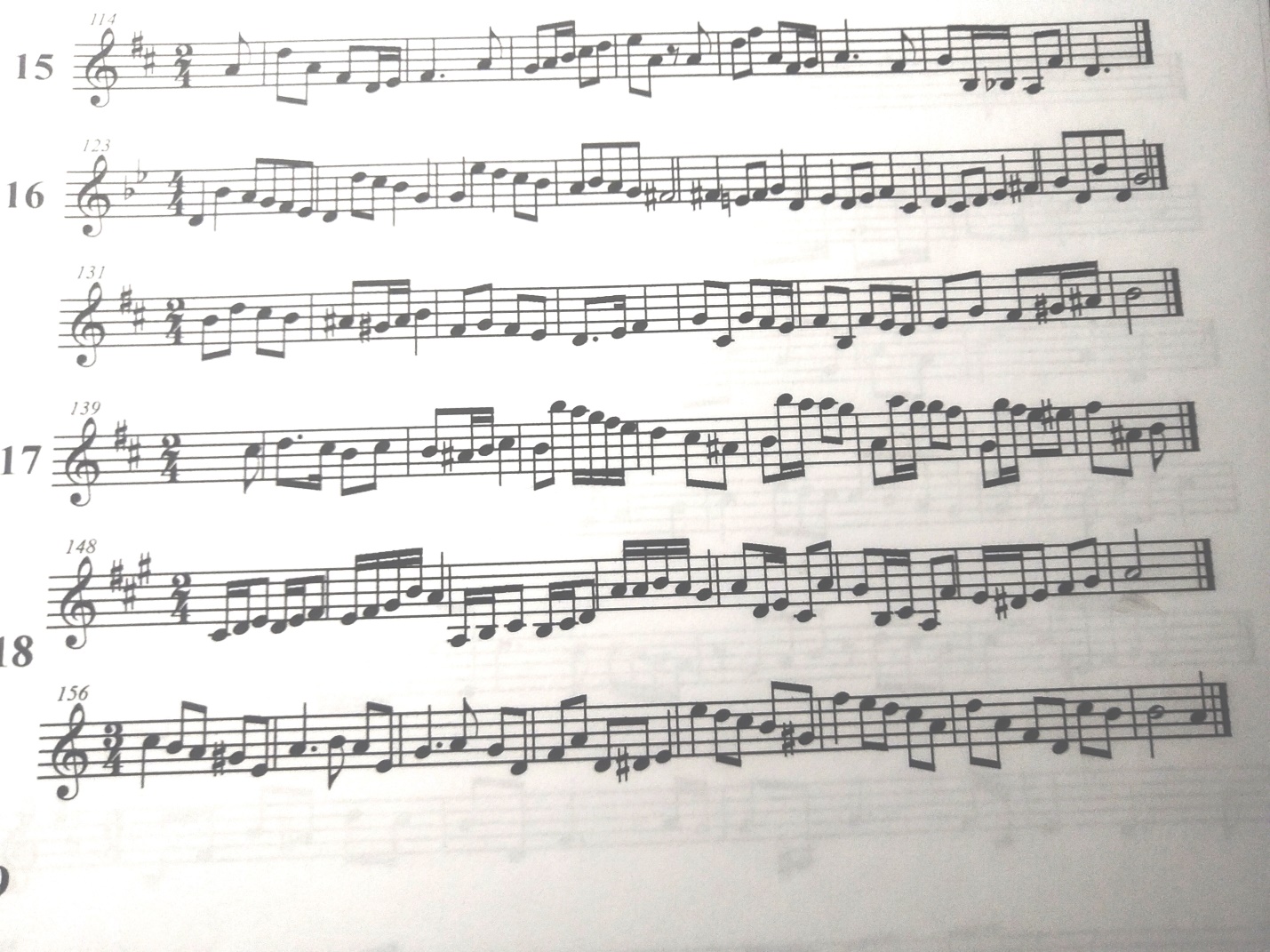 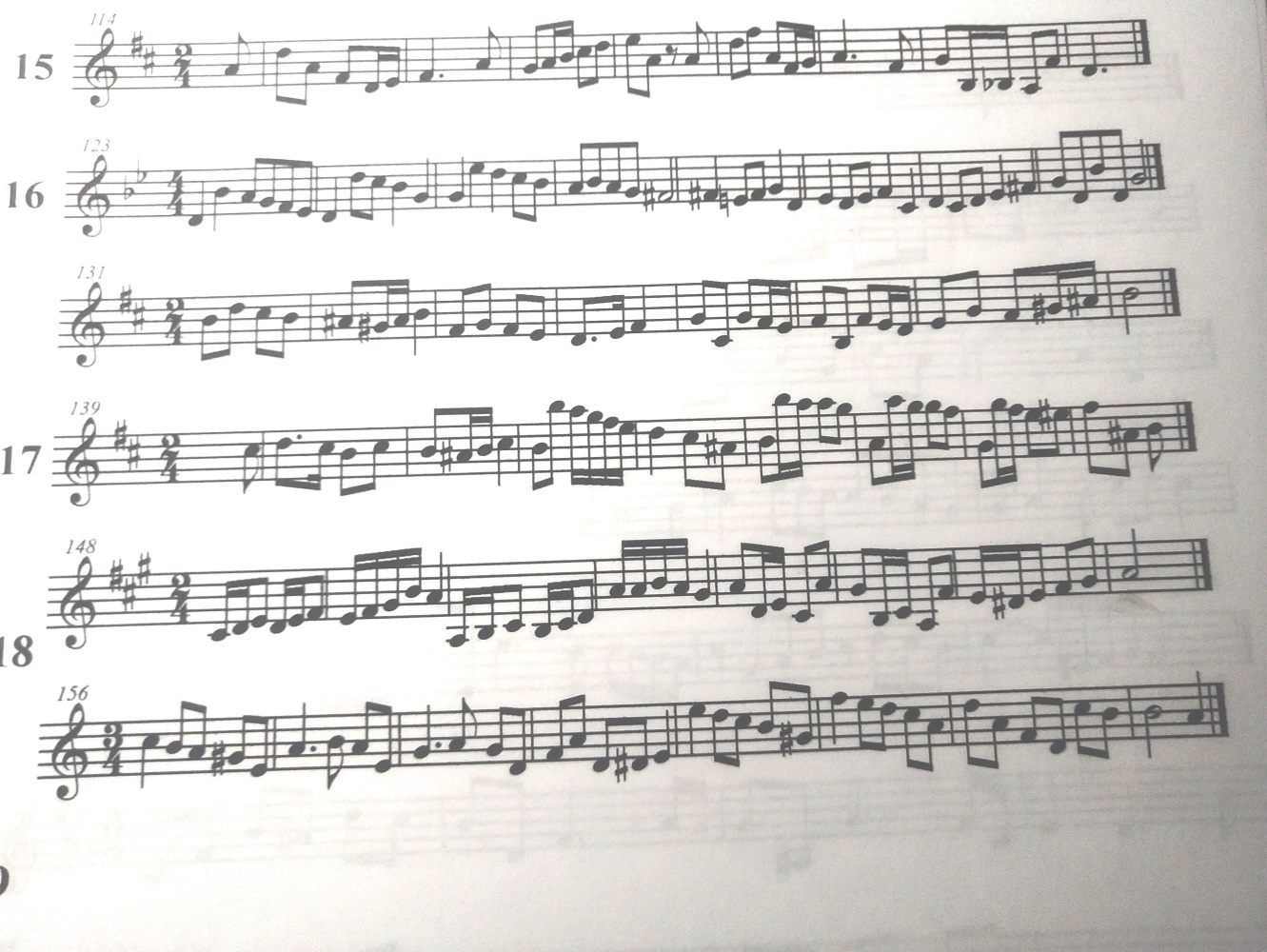 Примеры диктантов для 7-8 классов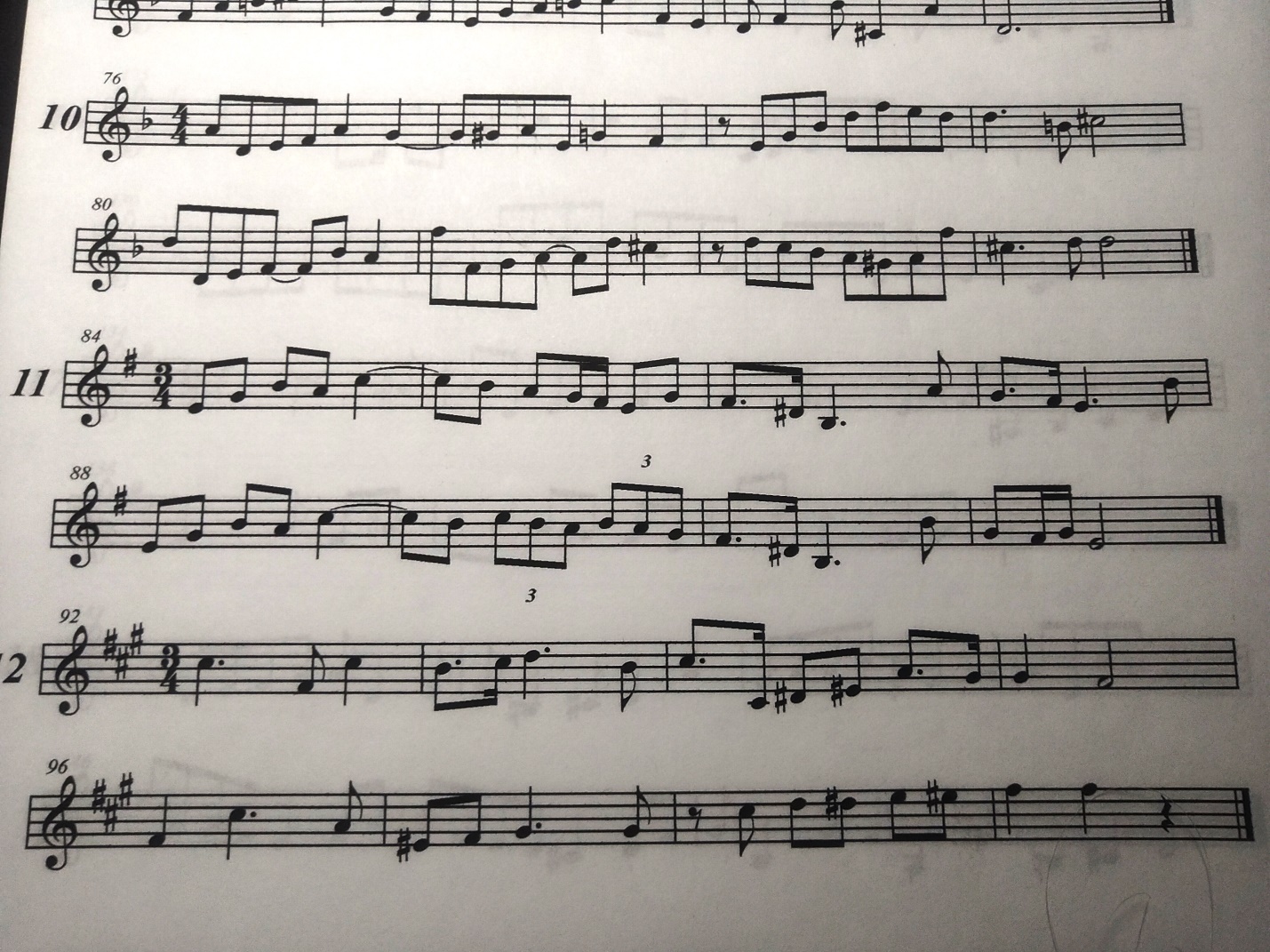 Анализ нотного текста.Выбрать правильный ответ:жанр:	марш, песня, полька, вальс, мазуркавид фактуры:	хоральная, полифоническая, гомофонно-гармоническаяВ предложенном примеренайти окончание периода, обозначить ;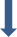 отметить каденции (знаком V);определить указанные аккорды и подписать их в тексте. Построить указанный септаккорд по заданному его тону, определить тональность и разрешить как D7 и его обращения разрешить в нужных тональностях (Например. От заданного звука построить мБ65 и разрешить его как D 65). . Тональности обозначить буквенно.Образец примера для анализа: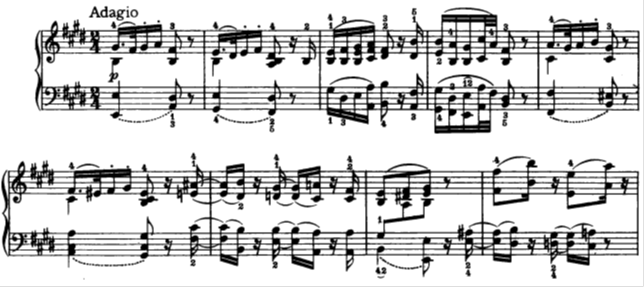 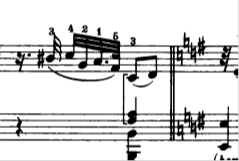 СольфеджированиеУстный опрос по сольфеджио. Проверка домашнего задания.Домашнее задание: Сочинить мелодию в жанре вальса (мазурки) и представить в нотной записи.Спеть сочиненную мелодию наизусть с дирижированием, соблюдая все обозначения нотной записи.VI. Порядок проведения открытой музыкально-теоретической олимпиадыДля проведения олимпиады создается и утверждается Организационный комитет, который определяет всю подготовительную работу и контроль за исполнением настоящего Положения.Выступления участников будет проходить в порядке подачи документов.Для проведения прослушивания и подведения результатов создается жюри из состава преподавателей цикловой комиссии "Теории музыки", утвержденное директором Краснодарского музыкального колледжа.Итоги олимпиады подводятся суммой баллов и оформляются протоколом, который подписывают все члены жюри. Протоколы размещаются на информационных стендах в фойе колледжа в день их подписания. Процедура награждения происходит в день проведения олимпиады.Победители олимпиады и их преподаватели награждаются дипломами I, II, III степени, остальные участники — грамотами.Жюри имеет право:- присуждать дипломы Гран-При, I II, III степеней. Остальные участники – грамотами;- присуждать не все призовые места;- делить призовые места между несколькими участниками;- присуждать специальные дипломы за выполнение какого-либо лучшего задания;- награждать дипломами лучших педагогов.Решение жюри окончательно и пересмотру не подлежит, если оно не противоречит настоящему Положению.Результаты олимпиады принимаются во внимание при вступительных экзаменах в КМК им. Н.А. Римского-Корсакова.Награждение	участников проводится в Камерном зале колледжа                   в формате торжественной церемонии.	По окончании Олимпиады проводится круглый стол по теме: "Проблемы музыкально-теоретического образования на современном этапе".	Организационный взнос - отсутствует.  Расходы, связанные с участием в олимпиаде (проезд, питание, иные расходы), осуществляются за счет направляющей стороныСправки по телефону:+8(861) 268-58-22 – Шлыкова Марина ВасильевнаИнформация об олимпиаде на сайте: http://muscoll.ru/Разработчик:							Т.А. АлишевичПредседатель ПЦК Теория музыкиЗАЯВКАна участие в Открытой музыкально-теоретической олимпиадеучащихся музыкальных школ и школ искусств г. Краснодара,Краснодарского края и сектора производственной практики "Краснодарского музыкального колледжа 
им. Н.А. Римского-Корсакова"1. Фамилия, имя участника	__________________________________________________Контактный телефон_______________________________________________________2. Число, месяц, год рождения_______________________________________________4. Год обучения в школе (класс)______________________________________________________________________________________________________________________5. Специальность (отделение) 	_____________________________________________________________________________________________________________________6. Ф.И.О. преподавателя теоретических дисциплин (полностью)_____________________________________________________________________________________________7. Настоящей заявкой даю свое согласие на обработку своих персональных данных Краснодарским музыкальным колледжем им. Н.А. Римского-Корсакова в соответствии с законодательством Российской ФедерацииПодпись руководителя учреждения 			________________________								(расшифровка подписи) М. ППримечание:1. Изменения в анкете не допускаются.2. Анкета принимается в отпечатанном виде.3. К анкете прилагается копия свидетельства о рождении					ЗАЯВЛЕНИЕо согласии на обработку персональных данныхЯ, ___________________________________________, проживающий (-ая)по адресу ___________________________________________________________,основной документ, удостоверяющий личность (паспорт/свидетельство                    о рождении)______________________________________________________________________________________________________________________,   в соответствии с Федеральным законом "О персональных данных"                               от 27 июля 2006 года № 152-ФЗ даю согласие  государственному бюджетному профессиональному образовательному учреждению Краснодарского края "Краснодарский музыкальный колледж им. Н.А. Римского-Корсакова" на обработку, включая сбор, систематизацию, накопление, хранение, уточнение (обновление, изменение), использование моих персональных данных (персональных данных моего (-ей) несовершеннолетнего (-ей) сына (дочери) ___________________________________________________________________, а именно: фамилии, имени, отчества; даты рождения; места учёбы, специальности, класса обучения для участия в Межзональном конкурсе исполнительского мастерства учащихся фортепианных отделений ДМШ                    и ДШИ, сектора производственной практики Краснодарского музыкального колледжа им. Н.А. Римского-Корсакова.Прошу считать данные сведения общедоступными.Настоящее согласие вступает в силу со дня его подписания и действует без ограничения его срока.Согласие может быть отозвано мною в любое время на основании моего письменного заявления._____________			________________		__________________(дата)					(подпись)				(Ф.И.О)					ЗАЯВЛЕНИЕ		о согласии на обработку персональных данныхЯ, ___________________________________________, проживающий (-ая)по адресу________________________________________________________,  основной документ, удостоверяющий личность) паспорт/свидетельство                       о рождении)______________________________________________________________________________________________________________________             в соответствии с Федеральным законом "О персональных данных"                               от 27 июля 2006 года № 152-ФЗ даю согласие государственному бюджетному профессиональному образовательному учреждению Краснодарского края "Краснодарский музыкальный колледж им. Н.А. Римского-Корсакова"                       на обработку, включая сбор, систематизацию, накопление, хранение, уточнение (обновление, изменение), использование моих персональных данных, а именно: фамилии, имени, отчества; даты рождения; места учёбы, специальности, класса обучения.Прошу считать данные сведения общедоступными.Настоящее согласие вступает в силу со дня его подписания и действует без ограничения его срока.Согласие может быть отозвано мною в любое время на основании моего письменного заявления.___________		________________		__________________(дата)					(подпись)				(Ф.И.О)